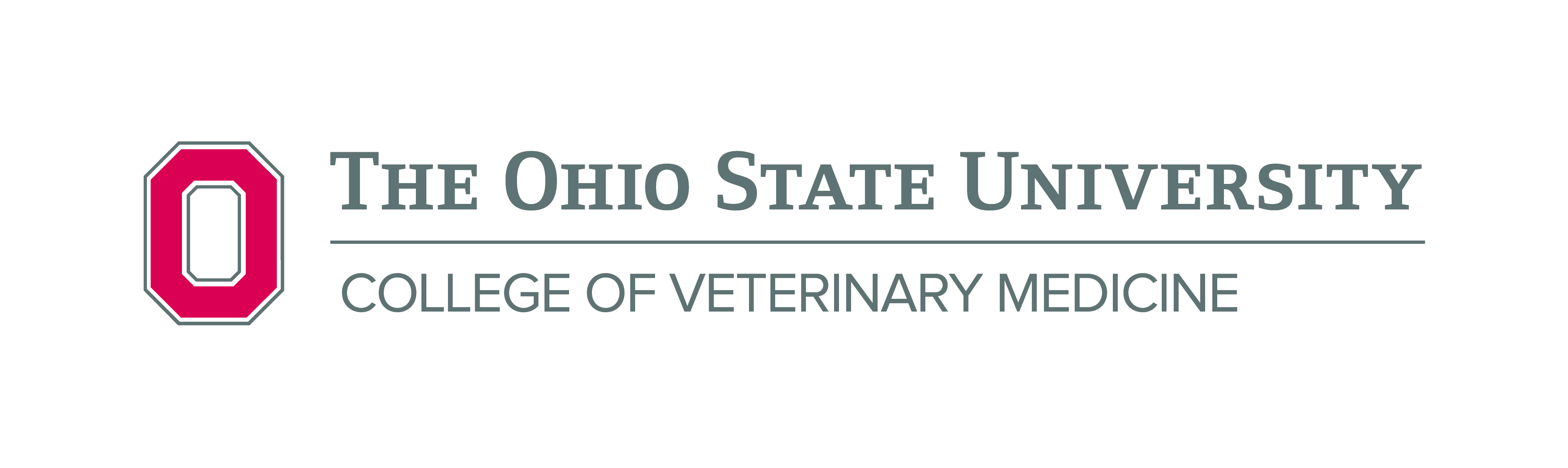 Veterinary Medical Center601 Vernon L. Tharp StreetColumbus, OH 43210-1089(614) 292-3551  Phone(614) 292-1454  Faxhttps://vet.osu.edu/vmc/Owner Informed ConsentStudy Title: Hormonal regulation of appetite in cats with and without chronic kidney diseasePrincipal Investigator: Jessica Quimby, DVM, PhD, DACVIM (Quimby.19@osu.edu; 614-292-3551) Sarah Lorbach, DVM (Lorbach.10@osu.edu; 614-292-3551) 	This form is designed to provide you with information about this study, so you may make an informed decision about your animal’s participation in the project.  This study has been reviewed and approved by The OSU Institutional Animal Care and Use Committee. Please read the following items.1.  What is the purpose of this study? Chronic kidney disease (CKD) is a common and progressive condition in cats that can eventually result in a decreased appetite. This loss of appetite is a significant contribution to illness in these patients and can become a concern related to quality of life. In humans with CKD decreased appetite can occur due to dysregulation and imbalance in the hormones that control appetite. The purpose of our study is to investigate whether cats with CKD have altered concentrations and ratios of the hormones that control appetite. The long-term goal is to acquire information that can be used to help tailor treatment strategies for cats with CKD.2. Is my cat eligible to participate? Two groups of cats will be enrolled: healthy cats with no known concurrent illness and normal laboratory test results, and cats with CKD. Cats with CKD must have a serum creatinine ≥ 1.6 mg/dL and no known diabetes, hyperthyroidism, chronic vomiting or diarrhea, or	other uncontrolled system illness or complications of CKD (urinary tract infection/pyelonephritis, hypertension, etc). CKD cats cannot have received an appetite stimulant in the last week prior to participation in the study. Obese (BCS 8 or 9/9) or underweight (BCS ≤ 3/9) cats will be excluded from enrollment in the control group.3. What procedures/treatments will my cat experience if enrolled in this study? Both normal and CKD cats will receive a physical examination, a blood pressure measurement, and a one-time blood and urine collection for a complete blood count, biochemical profile, thyroid level, and urinalysis. At the same time a small blood sample will be collected for the hormone measurements. We ask that you not feed your cat in the 12 hours prior to sample collection for hormone measurements. Please bring a snack so that we can feed your cat after sample collection if they are not going home right away. If your cat ate on the day the routine diagnostics were done, we can schedule sample collection for the hormone measurements on another day. Additionally you will be asked to fill out a questionnaire about your cat’s appetite at home.4. What are the potential benefits to my cat for participating in this study? Your cat will receive complimentary lab work. Results of this study will not be available immediately. The goal of the study is to acquire information that could be beneficial in developing treatments tailored for cats with CKD in the future. It is possible that your cat may not benefit directly from this study.				       5.  What are the possible risks to my cat? Your cat may experience transient stress of being in the hospital and mild discomfort of having blood drawn. If you cat is excessively stressed, we will not continue with drawing the extra blood sample for participation in the study. A blood draw can result in bruising at the site of the blood draw. In rare cases, using a needle to collect urine directly from the bladder may result in hematuria, nausea or very infrequently bladder rupture. Your cat will be observed closely for side effects and appropriate medical care will be provided.6.  What are the financial costs and/or benefits associated with enrolling my cat in this study? There is no cost to you for enrolling your cat in this study. You will receive complimentary physical examination for your cat and diagnostic testing including a complete blood count, biochemical profile, thyroid level, urinalysis and blood pressure. Please initial each statement____I realize that any tests, procedures, or treatments beyond those specifically listed above are my financial responsibility.____ I have read the information above and understand the purpose and requirements of the clinical trial entitled "Hormonal regulation of appetite in cats with and without chronic kidney disease” ____ I understand that my cat must have evidence of CKD and no other concurrent conditions in order to complete the study.____ My cat will not need to return for any further participation involved in this study.        ____ Data and fluid samples collected from my cat will become the property of the institution.		    ____I give my permission to publish data and images obtained from this study. I understand that all personal identifying information will be removed from scientific publications.                  ____If I choose not to participate in this study it will not affect the care of my cat. ____I may withdraw my cat from this study without penalty.  Withdrawal of my cat will not interfere with future care. I understand that investigators may continue to collect information from my cat’s medical record following withdrawal.		____The study team reserves the right to remove my cat from this study for failure to meet study requirements or if it is in the best interests of my cat.____I may discuss this study with others and ask advice from my own veterinarian.                                               ____ Someone may contact me after my cat has finished this study to collect follow-up treatment and outcome information. This may occur several months to years following completion of the study.____I have had time to ask questions regarding this study and feel comfortable moving forward with enrollment in this study based on the information provided.____I hereby grant to the College of Veterinary Medicine at The Ohio State University, Columbus, OH the right to publish, broadcast, webcast, or disseminate in any other form or medium any or all of the following: Stories, photographs, video, audio, and other images or likenesses of my animal for use in news stories, publications, promotional materials, including advertisements, web features and/or any other official purposes. I understand that I will not receive financial compensation for this use. All photographs, video, audio, images, likenesses, stories, and other materials will remain the property of Ohio State.For additional questions or concerns about the study, please contact Dr. Jessica Quimby at Quimby.19@osu.edu. Or if you would like to discuss any concerns with an individual not directly related with the study, please contact Ms. Lora Montgomery, Assistant Director, Customer Service at 614-292-5772 (Montgomery.1012@osu.edu)As a result of discussion with ________________________, and after reading the above, I voluntarily consent for my [species] to participate in this study and will follow the instructions of the study team, as it pertains to therapy and follow-up procedures.  I certify that I am the legal owner/guardian of _______________________________.Signed ___________________________________________ 	Date ___ ____________________ 		Owner or authorized agent of the owner    Witnessed By: _____________________________________ 	Date ____________________